PressemitteilungSpende
bb-net media komplettiert PC-Arbeitsplätze für MigrantenSchweinfurt, 11. September 2013 – Das Schweinfurter IT-Refurbishing-Unternehmen bb-net media hat fünf 19-Zoll-Computerbildschirme für das Projekt Milo (Migrantenlotsen) gespendet. Der von der Schweinfurter Außenstelle des Paritätischen Wohlfahrtsverbands zusammen mit der Stadt Schweinfurt organisierte Freiwilligendienst unterstützt vor allem neu zugereiste, aber auch schon länger in Deutschland lebende Migrantinnen und Migranten. Zum Beispiel sollten in diesem Jahr junge Einwanderer aus sozial schwachen Familien auf Spendenbasis jeweils ein PC-Arbeitsplatz übergeben werden. Dazu stiftete ein Allgemeinarzt aus der Region fünf neuwertige PCs, ein Schweinfurter IT-Dienstleister schenkte die passenden Tastaturen dazu. Um die Sets zu komplettieren, fehlten jedoch noch die Bildschirme. Durch einen Zeitungsaufruf auf den Bedarf aufmerksam geworden, hat Michael Bleicher, Geschäftsführer der bb-net media GmbH in Schweinfurt, vor einigen Wochen fünf 19-Zoll-TFT-Displays gespendet. Für die Auswahl der richtigen Geräte konnte er aus dem Vollen schöpfen: Sein Unternehmen kauft bei Firmen und Behörden Großchargen gebrauchter IT-Geräte an und bereitet sie in einem qualitätsgesicherten Prozess (Refurbishing) für den Wiederverkauf auf. An die 4 000 PCs, Notebooks und Display bringt bb-net media so monatlich in den Warenkreislauf zurück. Mittlerweile hat der Paritätische Wohlfahrtsverband vier der PC-Arbeitsplätze an Jugendliche übergeben, die diese für ihre schulischen Aufgaben nutzen können. Die fünfte Rechner-Bildschirm-Kombination steht in der Geschäftsstelle der Migrationsberatung des Wohlfahrtsverbands in der Lange Zehnstraße in Schweinfurt, wo sie zum Beispiel für softwaregestützte Sprachschulungen genutzt wird.Bildmaterial
ParitaetischerWohlfahrtsverband_MB_PL_11092013.jpg

Michael Bleicher zu Besuch bei Petra Langer vom Paritätischen Wohlfahrtsverband

Downloadlink:
http://bb-net.de/index.php/component/k2/download/52_51bf49ad0236c7d71de9fbe3ad7fdda0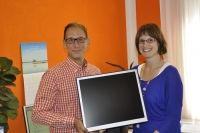 Über bb-net media gmbhAls unterfränkischer Spezialist aus Schweinfurt bietet bb-net seit fast zwei Jahrzehnten erweiterte Rundum-Services in der Rollout-Unterstützung wenn es um die Konfiguration, Anlieferung und Verteilung von Neugeräten geht. Ideal kombiniert mit fachgerechten und optimierten Rollback-Prozessen für die Sicherheit von Daten, den Rückkauf und das Remarketing von IT-Produkten für den Zweitmarkt, den sogenannten Second Lifecycle. Zusätzliche Managed IT Services aus Maintenance, Repair, Refresh und Customizing runden das Portfolio sinnvoll ab. Durch kreative und qualitätssichere Leistungen werden Zweitmarktgeräte auf hohem Niveau mit Windows für Microsoft Autorisierte Refurbisher, Spezial-Retail-Verpackung, Gewähr und einer technischen Anpassung an die Marktwünsche ausgeliefert. Der Handel oder die Eigenverwendung der aufbereiteten Markenware ist durch die Marke und das Gütesiegel tecXL somit sorgenfrei möglich.Pressekontaktbb-net media gmbh
Michael Bleicher
Amsterdamstraße 16 -18
97424 Schweinfurt
Fon: +49 9721 64 69 4 22
E-Mail: mb@bb-net.dePresseportal
http://www.bb-net.de/index.php/unternehmen/presseportal